レンジで簡単野菜たっぷりスープ材料（2人分）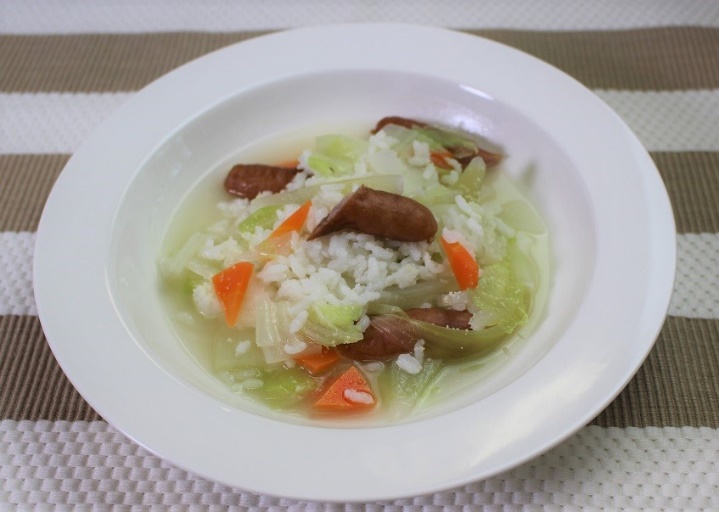 にんじん（皮つき）	10ｇだいこん(皮つき)　	20ｇたまねぎ　　　　　	20ｇ白菜　　　　　　	　20ｇキャベツ　　　　　	20ｇウインナーソーセージ　　　　	4本水　　　　　　　　	300ｍｌ鶏ガラスープ(顆粒)　	小さじ1.5作り方にんじん、だいこんは皮つきのままでいちょう切り、たまねぎはくし切り、白菜、キャベツは好みの大きさに切る。ウインナーソーセージは斜め切りにする。大きめのボウルに切った野菜、鶏ガラスープ、水をいれ混ぜ合わせラップをふんわりかける。電子レンジ（600ｗ）で7分加熱する。野菜が柔らかくなっていれば、②を加えラップをし、電子レンジで2分加熱する。器に盛りつけ完成。SDGsポイントにんじん、だいこんを皮つきで入れたことと、捨ててしまう人が多いキャベツの芯なども入れた点です。レンジで調理するレシピのため、CO2削減につながります。ポイント加熱後、ご飯を加えて再度2分加熱することでリゾット風にアレンジすることができます。にんじん、だいこんは火が通りにくいため、薄く切るか、小さめに切ることがコツです。	相愛大学　2021年度４回生　卒業研究